С 2017 года начали устанавливать пожарные оповещатели многодетным семьям и семьям находящиеся в трудной жизненной ситуации. В 2018 году так же установили многодетным семьям и семьям детьми которые родились.  Эта работа продолжается . 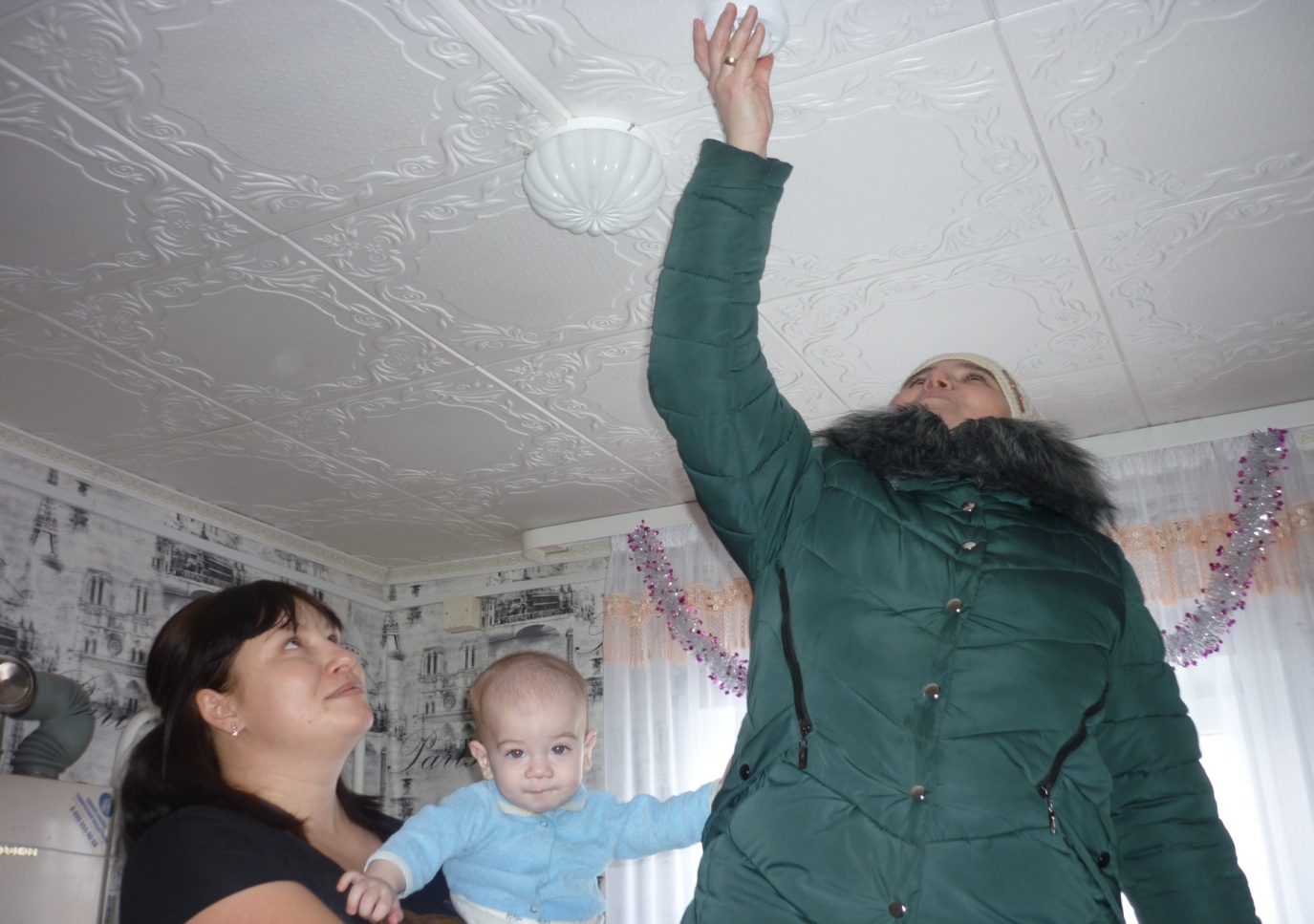 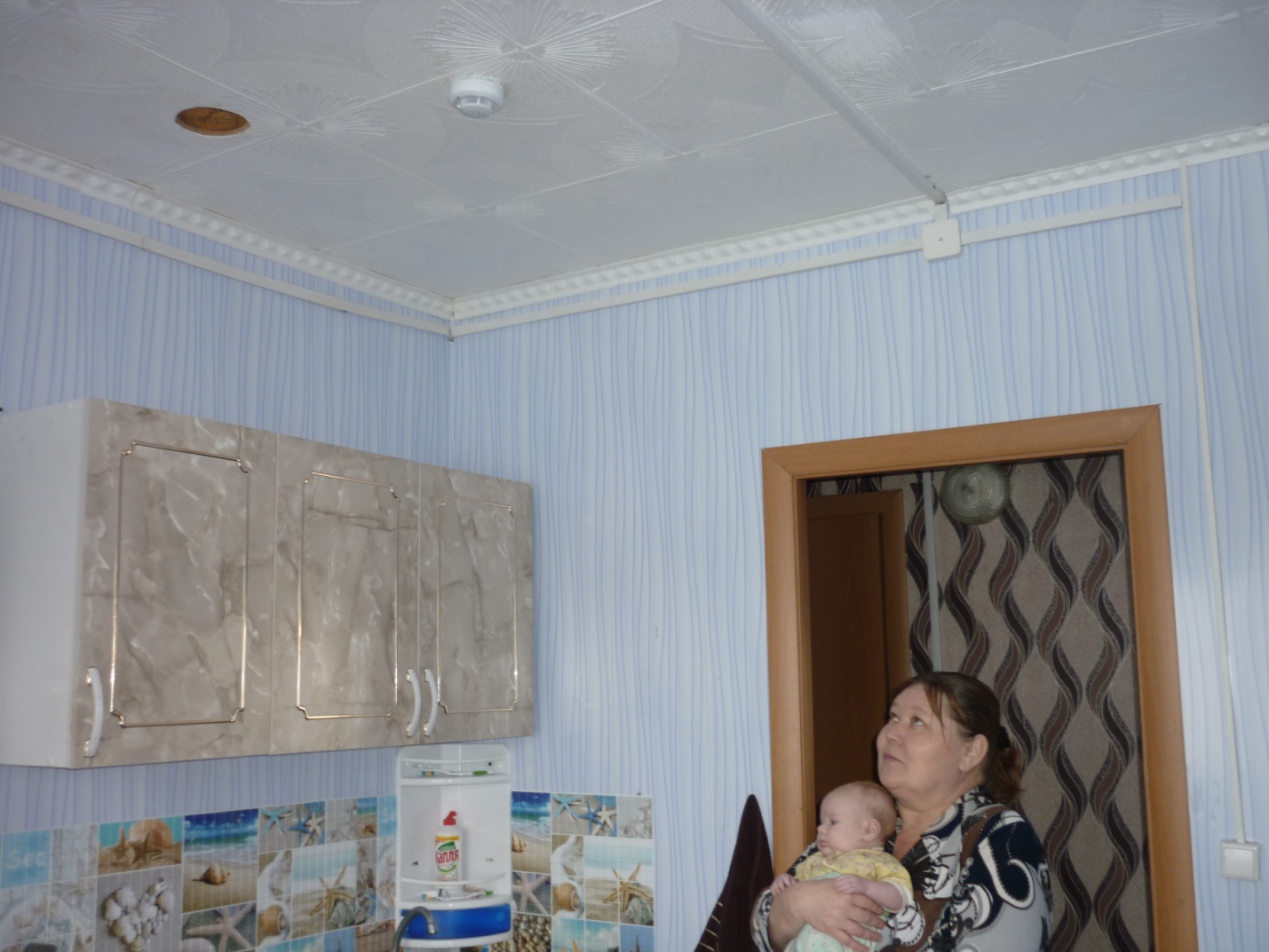 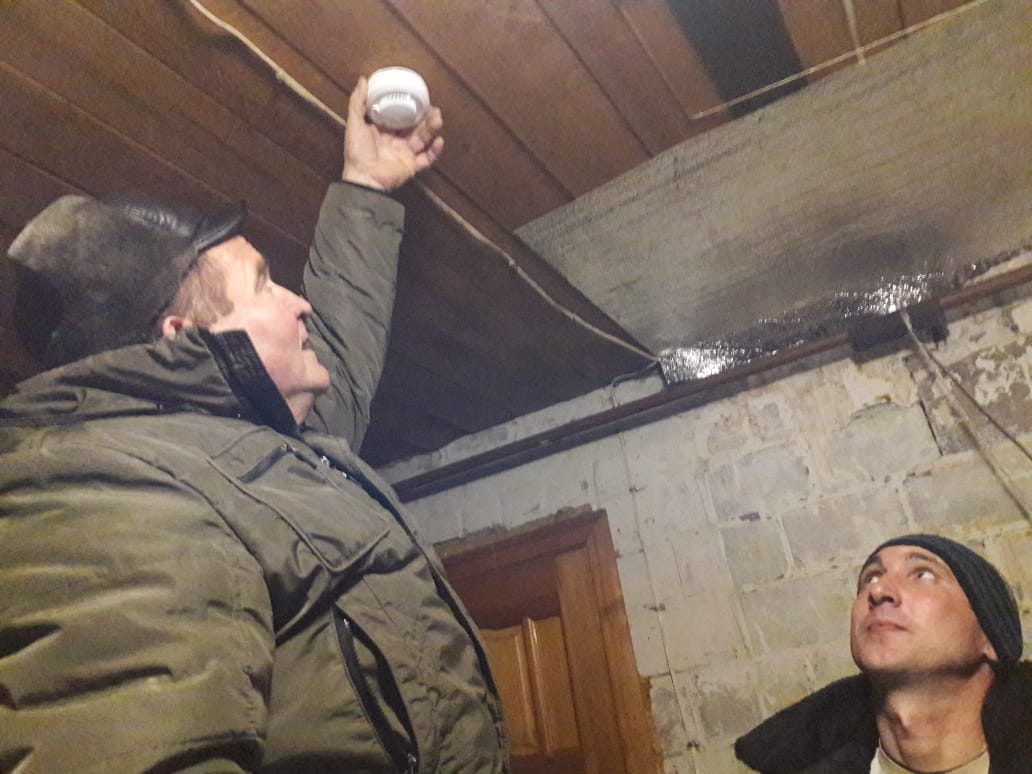 